АДМИНИСТРАЦИЯ ВОРОБЬЕВСКОГО 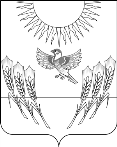 МУНИЦИПАЛЬНОГО РАЙОНА ВОРОНЕЖСКОЙ ОБЛАСТИП О С Т А Н О В Л Е Н И Еот  14 ноября  2019 г.  №  664          	   	            с. ВоробьевкаВ соответствии с Законом Воронежской области с Законом Воронежской области от 20.12.2018 №165-ОЗ «Об областном бюджете на 2019 год и на плановый период 2020 и 2021 годов», постановлением правительства Воронежской области от 31.12.2015 № 1060 «Об утверждении государственной программы Воронежской области «Обеспечение качественными жилищно-коммунальными услугами населения Воронежской области», соглашением между департаментом аграрной политики Воронежской области и администрацией Воробьевского муниципального района Воронежской области от 13.11.2019 года № 20612000-1-2019-008 «О предоставлении субсидии из бюджета субъекта Российской Федерации местному бюджету» (далее - Соглашение), администрация  Воробьевского муниципального  района п о с т а н о в л я е т :1. Утвердить прилагаемый Порядок расходования средств субсидии поступившей в районный бюджет из областного бюджета в рамках реализации государственной программы Воронежской области «Обеспечение качественными жилищно-коммунальными услугами населения Воронежской области», на 2019 год.2. Определить уполномоченным органом по расходованию средств субсидии финансовый отдел администрации Воробьевского муниципального района.3. Финансовому отделу администрации Воробьевского муниципального района (Чувильская Ю.Н.) производить в соответствии с Порядком расходования средств субсидии поступившей в районный бюджет из областного бюджета в рамках реализации государственной программы Воронежской области «Обеспечение качественными жилищно-коммунальными услугами населения Воронежской области», на 2019 год выплаты Воробьевскому сельскому поселению на строительство системы водоснабжения в с.Воробьевка Воробьевского района Воронежской области в 2019 году.4. Контроль за исполнением настоящего постановления возложить на заместителя главы администрации муниципального района  - начальника отдела  по строительству, архитектуре, транспорту и ЖКХ Гриднева Д.Н.Исполняющий обязанности главыадминистрации муниципального района                                      С.А.ПисьяуковНачальник юридического отдела 						В.Г.КамышановУтвержденпостановлением  администрацииВоробьевского муниципального районаот 14.11.2019 г.    №   664 ПОРЯДОКрасходования средств субсидии поступившей в районный бюджет из областного бюджета в рамках реализации государственной программы Воронежской области «Обеспечение качественными жилищно-коммунальными услугами населения Воронежской области» на 2019 годНастоящий Порядок определяет механизм расходования средств выделенных из федерального, областного и местного бюджетов в рамках реализации регионального проекта «Чистая вода» подпрограммы «Развитие системы теплоснабжения, водоснабжения и водоотведения Воронежской области» государственной программы субъекта Российской Федерации «Обеспечение качественными жилищно-коммунальными услугами населения области».1. Финансовый отдел администрации Воробьевского муниципального района (далее – Финансовый отдел) после получения выписки о зачислении предельных объемов финансирования на лицевой счет 14312000890, доводит вышеуказанные средства вместе со средствами местного бюджета расходными расписаниями на лицевой счет 03313001570. 2. Средства федерального и областного бюджетов отражаются в доходах местного бюджета по кодам классификации доходов бюджетов Российской Федерации «927 202252430050000150» код цели: «19-Д43-8930».3. Финансовый отдел с лицевого счета 03313001570, открытого в УФК по Воронежской области, заявкой на кассовый расход перечисляет средства в форме иных межбюджетных трансфертов в размере 100% в бюджет Воробьевского сельского поселения, на территории которого реализуется мероприятие по развитию водоснабжения в сельской местности4. Расходование средств осуществляется по коду «9270505102G552430540» код цели: «19-Д43-8930».О Порядке расходования средств субсидии поступившей в районный бюджет из областного бюджета в рамках реализации государственной программы Воронежской области «Обеспечение качественными жилищно-коммунальными услугами населения Воронежской области» на 2019 годНаименование сельского поселенияНаименованиемероприятияКод объекта ФАИПОбъем финансирования, рублейОбъем финансирования, рублейОбъем финансирования, рублейНаименование сельского поселенияНаименованиемероприятияКод объекта ФАИПВсегов том числев том числеНаименование сельского поселенияНаименованиемероприятияКод объекта ФАИПВсегоза счет средств субсидии из бюджета субъекта РФместный бюджет Воробьевского муниципального района ВоробьевскоеСтроительство системы водоснабжения в с.Воробьевка Воробьевского района Воронежской области0000000008930352 692 700,0052 690 590,002 110,00